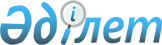 О внесении изменений и дополнений в постановление акимата области от 8 июня 2007 года N 164 "Об утверждении государственного образовательного заказа на подготовку специалистов в учебных заведениях начального и среднего профессионального образования на 2007-2008 учебный год"
					
			Утративший силу
			
			
		
					Постановление Акимата Мангистауской области от 13 августа 2007 года N 281. Зарегистрировано Департаментом юстиции Мангистауской области от 27 сентября 2007 года N 1978.  Утратило силу письмом Мангистауского областного акимата от 16 июля 2012 года № 01-30-1050      Сноска. Утратило силу в связи с истечением срока применения - письмо Мангистауского областного акимата от 16 июля 2012 года № 01-30-1050



      В соответствии с законами Республики Казахстан " О местном государственном управлении в Республике Казахстан ", " Об образовании " и в связи с выдачей лицензии на новые специальности государственному коммунальному казенному предприятию "Бейнеуский гуманитарно - экономический колледж" и государственному учреждению "Каракиянская профессиональная школа", акимат области  ПОСТАНОВЛЯЕТ: 

      1. Внести в  постановление  акимата Мангистауской области от 8 июня 2007 года N 164 "Об утверждении государственного образовательного заказа на подготовку специалистов в учебных заведениях начального и среднего профессионального образования на 2007-2008 учебный год" (зарегистрированного в реестре НПА за N 1972, опубликованного в газете "Огни Мангистау" от 14 июля 2007 года N 127 (9838)) следующие изменения и дополнения в приложение к указанному постановлению:       пункт 4 дополнить строкой следующего содержания:  заменить цифру "125" в графе "Итого" данного пункта на цифру "150". 

       2) пункт 5 дополнить строкой следующего содержания:       в графе "По учебным заведениям начального профессионального образования" цифру "935" заменить на цифру "1010";       3) в пункте 10 "Жанаозенский колледж нефти и газа" исключить слова "2006002 Сооружение и эксплуатация газонефтепроводов и газонефтехранилищ, 25, 9 классов, казахский, 3 г. 10 мес."; 

      в графе "1814002 Геология и разведка нефтяных и газовых сооружений" заменить цифру "25" на цифру "50"; 

      пункт 13 дополнить строками следующего содержания:       заменить цифру "50" в графе "Итого" данного пункта на цифру "100"; 

      В графе "По учебным заведениям среднего профессионального образования" заменить цифру "1115" на цифру "1165", в графе "ПО ОБЛАСТИ" заменить цифру "2050" на цифру "2175". 

      2. Контроль за исполнением данного постановления возложить на заместителя акима области Сейтмаганбетову Г.С. 

      3. Настоящее постановление вводится в действие со дня опубликования. Аким области                         К. Кушербаев 
					© 2012. РГП на ПХВ «Институт законодательства и правовой информации Республики Казахстан» Министерства юстиции Республики Казахстан
				3026001 Помощник 

машиниста локомотива 25 9 классов казахский 2 г. 10 мес. 5-1       Каракиянская профессиональная школа 5-1       Каракиянская профессиональная школа 5-1       Каракиянская профессиональная школа 5-1       Каракиянская профессиональная школа 5-1       Каракиянская профессиональная школа 0821001 Специалист 

предприятий питания 25 9 классов казахский 2 г. 10 мес. 3705001 Оператор 

электронно-вычислительных 

и вычислительных машин 25 9 классов казахский 2 г. 10 мес. 0314002 Начальное общее 

образование (0314022 

Учитель информатики в 

начальной школе) 25 9 классов казахский 3 г. 10 мес. 0303002-Учитель 

математики в основной 

школе 25 9 классов казахский 3 г. 10 мес. 